Ministério da Educação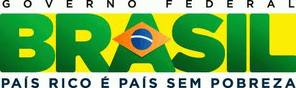 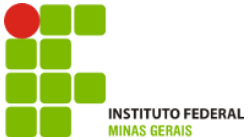 Secretaria de Educação Profissional e TecnológicaInstituto Federal de Minas Gerais ______________________________________________________________________________________PROGRAMA INSTITUCIONAL DE INICIAÇÃO À DOCÊNCIA - PIBID/IFMGCURSO: Licenciatura em FísicaCOORDENADORA: Gislayne Elisana GonçalvesESCOLA PARCEIRA: Escola Estadual de Ouro PretoPROFESSOR SUPERVISOR: Marcelo Ávila MeloALUNOS PIBIDIANOS: André Luiz de Sousa, Arthur Cardozo Figueiredo, Paulo Gervano do Carmo Pires, Cristiane Cruz de Paula.NOME:_____________________________________________TURMA:____ROTEIRO DE AULA PRÁTICA: CORRENTES DE CONVECÇÃOIntrodução	O calor se propaga de três formas: Condução, Convecção e Radiação. Nesta aula, vamos abordar o processo de convecção. Ela ocorre entre fluidos que podem ser líquidos e gases. A convecção acontece quando as partículas mais densas descem e as partículas menos densas sobem formando as correntes de convecção.	A convecção pode ser natural ou forçada como, por exemplo, nos ventiladores, quando são ligados a uma tomada que promovem as correntes de convecção.	A convecção tem aplicação nos esportes, tais como: balonismo, parapente, ultraleve.Problematização	Como ocorre o resfriamento de uma geladeira?O que se pretende?Mostrar ao aluno como acontece a forma de propagação de calor que acontece nos fluidosIdentificar onde as correntes de convecção estão presentes no dia a dia do alunoO que se usa?AquecedorVasilha transparenteSerragem (se possível colorida)Como se faz?Coloque uma certa quantidade de serragem dentro da água fria em seguida aquece com o auxílio de um ebulidor ou uma chapa quente.O que se observa?________________________________________________________________________________________________________________________________________________________________________________________________________________________________________________________________________________________ Como se explica?_______________________________________________________________________________________________________________________________________________________________________________________________________________________________________________________________________________________Questões de FixaçãoComo você pode explicar o fenômeno observado?Por que os congeladores das geladeiras geralmente são colocados na parte superior?É correto colocar o condicionador de ar, claro que em uma região de clima quente, na parte de baixo da parede?Como você relaciona o fenômeno observado com as situações do cotidiano?Conclusão_______________________________________________________________________________________________________________________________________________________________________________________________________________________________________________________________________________________ 